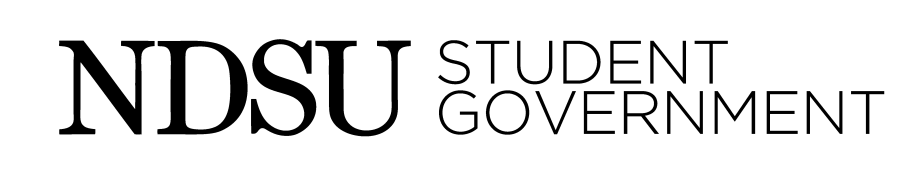 November 19th, 20176:30 PM Prairie Rose Call to Order at 6:34pmRoll Call18 present, 6 absent Approve AgendaApproved Approve MinutesApproved Consent Agenda No consent Agenda Guest Speaker, Campus Attractions and Campus Recreation and Intramurals Campus Attractions, Abby Lee and Kim BruemmerHarper: Can you speak at all about your attendance compared to last year’s and what your most popular events are? Lee: We have been steady on attendance since last year. Last year we saw a huge increase in our events. About 200-400 students attending our late night events. Increase in movie attendances as well. 100-500ish students to each of our events. Harper: How many events do you have a month?Lee: 5-7 each month Mach: Being that you have seen an increase, is there a reason you can attribute that to?Lee: We are getting it down to a science by seeing what our students are interested in and excited about. Another aspect is excited and engaging staff members. The students that attend are pretty constant. We are doing a lot more crafts. We plan events a semester in advance, so it is difficult to gauge what the incoming freshman will want. Harper: Couple budget line item questions, being that you will be down $28,000 what will you cut? I also noticed that it is blank for student waivers? Do those stipends come out of student fees?Bruemmer: I am hoping we will be able to make those dollars up other ways. Reduce number of events, potentially saturday nights. Lee: I left it out sorry. Wognin: How does Campus Attractions go through figuring out what the incoming freshman class would like to see? Lee: For welcome week we try to make an impression on them so they continue to come to our events. We have been reaching out to people that don’t live on campus anymore. Freshman are more obligated to come to the events. Campus Recreation and IntramuralsEthan GreenFettig: I saw in your description, you have an increase in your participation and teams, what can you attest that increase to?Green: Marketing and pushing it out to the students. We are now messaging students that played in previous leagues. We are also encouraging sign up for the $25 all inclusive pass as well.Emmons: I was on an intramural volleyball team and thoroughly enjoyed it. Is there any update on aquatics? Green: We can have the coordinator in to speak with Senate about it if you like. We work on canoe battleship with them and not a whole lot else. However, I can tell you overall aquatics has been doing well. Mach: What does f/ stand for in the report you gave us? Green: Forfeit and default rates. These rates mean if you cancel in a timely manner we can let the officials and other teams know. Forfeit is if the team just doesn't show up and they will be charged. It is down significantly from last year. Mach: When you see a significant drop in teams or participates in a certain sport, what is the process? It looked like dodgeball dropped off in participants. How do you decide if you will continue with the sport or not?Green: Currently, in dodgeballs situation, we have our student intern working with it. People were hesitant because of the co-req so now we don’t require that anymore. Now we will do a test run in racquetball courts to see if that facilitates it better.Public CommentNo public commentAdvisor’s Comments – Matt Skoy and Laura Oster-Aaland No advisor commentsPresident of Senate Announcements – Katie Mastel Finseth: The holiday party is the last Senate meeting of the semester, correct? Mastel: Yes.Secretary of Senate Announcements – Marisa Pacella Court Report – Jared Melville Executive ReportsFinance – Landon Holmquist and Zachary Sanger Fund Numbers:CR: $ 3,528.29MEP: $20,816.06TORF: $1,700.00Reserve: $172,409.34ExA – Chase GrindbergCSO – Lauren McNaughton and Lauren Algyer Emmons: Is there anything you would like the Senators to do? McNaughton: If you could make a list of any organizations that relate to your college, we are trying to add that together. Another thing is modules, we are thinking about making learning modules about certain things on campus for students. ASA – Michael Russell PR – Monica Murray Technology – Marisa Mathews President– Mason Wenzel Vice Chair Report – Calla Harper Funding Requests for Student Organizations Unfinished Business SR-04-18, A Resolution in Support of Standardized Graduation Credit RequirementsReimers: I move to approve SR-04-18.Wognin: SecondMuske: I’d like to support this resolution, as an engineering major, graduation requirements can get a bit convoluted. I appreciate you mentioned in the resolution except for when it affects accreditation. I will be voting yes on this resolution today. Hegstad: I do like the idea of going to 120 credits. I don’t think any major specific courses should be taken off. If it is not general education, it is there for a reason. You don’t want to get shorted in your education if those classes were taken off the requirements list. Fettig: My name is on this resolution, and as you all know I am in the college of Science and Math. This is a pertinent issue within the college because lots of majors have 123-124 credit requirement. I would like to acknowledge the previous speaker, Hegstad, for his worthwhile concern. This is based around cutting unnecessary credits, such as merging general education credits. This will work for higher credit counts. I support this resolution. If you any questions, shoot them my way.MacDonald: I have a couple of considerations for the body. Getting rid of those free electives  could also mean doing away with some educational opportunities. I learned a lot of new things from the general education courses I had to take. Some of the students on the more lazy side of academics would not take those credits and go above and beyond. Another reason these for students doing a victory lap, is that some required classes in their majors are only offered in spring or fall. Voice Vote Passes unanimously SR-06-18, A Resolution in Support of Governor Burgum's Taskforce on Higher Education GovernanceSecond ReadWognin: I move to approve SR-06-18.Finseth: SecondSchefter: This is the state’s way of looking into higher education governance while not constrained by statutory scope requirements. It can examine anything it wants to. Governor Burgam will ensure that all relevant voices to this discussion will be heard, including students. This is a great move forward to take a look at higher education governance in our state. Muske: Move to pass without objection.Harper: ObjectionHarper: We wrapped up discussion earlier than I would like on this resolution. I have a couple questions for the writers of this resolution. Why was this resolution written? Schefter: We just think it is important to give it momentum as it starts examination. It will be doing monthly meetings, and it is important to show support on the forefront of the project as they start out. Harper: What are the goals and scope of this taskforce? Schefter: Scoped at higher education governance. It will not encompass academics or any particular university. The University System Office and State Board of Higher Education are the scope. To really take a deep look and come up with initiatives. There could be executive changes or other forms of change but with no constraints of statutory scope requirements.Harper: Are there multiple audits going on by a body other than this taskforce? Are other offices already doing it? Schefter: A portion of State Audit is dedicated to higher education. They do not have the ability to spend time and resources the way this would. The taskforce brings together a group of people to really examine the way higher education in North Dakota is governed. I yield time to Executive Commissioner of External Affairs, Grindberg. Grindberg: This is a study being done by a group of individuals to examine what is working, what is not and what can work in the future.Emmons: Are other universities doing this? Grindberg: I will be bringing this resolution to NDSA in the future, however I do not know if other senates are passing similar resolutions. Voice Vote Passes unanimously New Business	SB-11-18, A Bill to Adopt the 2018 Student Body Election CodeFirst Read Student ConcernsEmmons: I was in the Student Government office and a student came in and vented that his professor was doing poorly. I told him about the mid-semester course evaluations that we are trying to implement. Sometimes students just want to be heard. I gave him some advice about speaking with the professor individually about the course. Overall, listen to the student concerns. He was very vocal about it and I gave him options. I gave him some teaching advice. Stay calm and give the students good adviceKabir: I would like to discuss the bill that passed in the House and about to be passed in Senate affecting graduate student’s stipends. I spoke with the Dean of Graduate Studies and they are concerned about this.Grindberg: Last weekend we urged our national delegates, Hoven, Heitkamp and Kramer through letters to reduce that tax and and limit its effect on the graduate students. Schefter: Kaleb will be sending it out, we will follow through with it.Wognin: A concern brought to my attention was why NDSU does not have a fall break while Concordia does but gets out after Concordia for winter break. Russell: Concordia does not have to follow state mandates because it is a private institution. Mastel: The route would be through State Board of Higher Education because they dictate the academic calendar for NDUS. Reports off the Floor McNaughton: A plea for your guys, to come to NDSA. I need people that are competent to come and work with NDSA. This was my first one and I was floored. So much more professionalism than a lot of the state officers do. Help make it less discombobulated.Harper: I had three meetings. For Student Media Board, I am making constitution reviews. It will be done by next semester. Looking at a consolidated media fee. One big one would be easier to see that it is media, instead of split up. Up in the air as they don’t know what they want  or understand finance. RFP and other calls for data for what clickers to us, it is a toss up between Tophat and Turning Point. Blackboard will be state university system controlled, clicker system might now not be supported. Working with bookstore so we aren’t selling 1 year license. Last meeting was BIN and I saw hard numbers. Lots of equipment issues, they are concerned and looking into reserve requests and fundraising options.Lemm: NDSA guys,  for real I encourage all of you to go. I took more of an observational role this time around because it was my first meeting. I was unimpressed by NDSA leadership. I was impressed by NDSU, we bring lots of outside perspective. Our ExA is commendable. Our professionalism is stand out. Doing stellar work.Schefter: Go bison!Schwalbe: PoketPoints! I received an email from them and we don’t have to sign a contract,  don’t have to pay anything. Putting up geofences currently around classes. Should be a go by next semester!AnnouncementsFettig: I was going to talk about this in student concerns, because you should all be concerned that I didn’t remember I was senator of the week (laughter). Donuts by 8:30ish tomorrow morning. Calla Harper is the new Senator of the Week! Harper: We all have so many complaints, here is The NDSA Review Sheet. Please fill it out so they can hear our concerns. Grindberg: I will put it on the Facebook pageGrindberg: No commission this week!Mastel: Giving Day is Nov. 28th, we are going to have a sign by the SG office about BikeShare. Students will drop by and put in for a drawing. $500 scholarship for the scavenger hunt. Good day to do office hours!Adjourn at 7:41pm